                  Månedsbrev for mai 2023Kjære foreldre!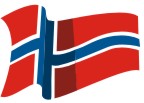 Fokus området for mai måned er kommunikasjon. Vi jobber aktivt med kommunikasjon gjennom hele dagen og året! Det legges vekt på at barna skal ha medbestemmelse på aktivitetsvalg, derfor har vi en veksling mellom voksen styrt og fri aktivitet. Barna tar selv i bruk tegn, Pecs (bilder) i tillegg til verbal tale for å formidle ønsker og behov. Gjennom dagen støtter og motiverer vi barnets kommunikasjonsform. Gode samspills dialoger oppstår ofte i naturlige situasjoner. Disse situasjonene griper vi tak i. Vi støtter og hjelper barnet der de er, i sin utvikling!En interesse hos barna er: småkryp. Vi har bilde på veggen av småkryp og selvlaget matcheoppgaver som inneholder tema vår. I tillegg har vi laminert bilde av «larven aldri mett» Til informasjon:                                Mandag 1. mai                               Onsdag 17. mai og 18 mai Kristihimmelfartsdag                                Mandag 29. mai – 2. pinsedag    Disse dagene er offentlige fridager, da er barnehagen stengt.Nå nærmer det seg slutten på barnehagetiden. Dette er spesiell tid, for oss alle. Vi skal bruke tiden riktig og godt for å sikre en god overgang til skolen. Dette skal vi lage en god plan på. Denne planen skal vi lage i fellesskap.  Har dere spørsmål, så er det bare å ta kontakt. Vi er her for dere!                                      Hilsen damene på Glimmer 